هدف وظیفه: عرضه خدمات موثر  مصون و با کیفیت  معیاری مراقبت های جدی نرسنگ در اطاق ICU جهت کاهش خطرات واقعات مرگ ومیر در سرویس مربوط.صلاحیت و مسؤلیت های وظیفوی:وظایف تخصصی:حصول اطمینان از تکمیل بودن تمام ادویه ، تجهیزات طبی و غیر طبی اطاق مراقبت های جدی یا ICU؛رعایت استندرد وقایه انتان و دیگر استندردها در پیش برد امورات کاری یومیه وتهیه و ترتیب تقسیم اوقات منظم مریضان مراقبت عاجل نظر به وضعی صحی مریض؛چک نمودن علایم حیاتی ،  زرقیات مصون ، تطبیق به موقع هدایات دوایی ، پانسمان، تطبیق  ستندرد های intake & out put و تطبیق کتیترها، تطبیق تیوب انفی ،  نظارت رژیم غذایی مریض  و  سایر مراقبت های جدی نرسنگ مطابق به هدایات داکتر موظف و رهنمود ها و پالیسی های  وزارت صحت عامه؛حصول اطمینان ازانجام  معاینات لابراتوار واطلاع بموقع آن به داکتر موظف؛  رعایت نظم و دسپلین شفاخانه بشمول برخورد مناسب ، حفظ محرمیت و وقار مریض و معیارات اخلاق طبابت؛ضمیمه ساختن رسید پارچه های پرداخت پول سیستم اخذ فیس در دوسیه های مریضان ؛معاونت و مراقبت از حفظالصحه شخصی مریض، موجودیت و پاک بودن؛ مطمین شدن از موجودیت و پاکی  یونیفورم، روجایی، شیت کمپل، شیت دوشک ، چپرکت فعال ، پایه سیروم و میز پهلوی مریض ؛حفظ و نگهداری دوسیه های مریضان داخل بستر و تسلیم دهی به هید نرس؛انجام نوکریوالي 24 ساعته مطابق جدول تهیه شده توسط اداره واشتراک فعال در راپورهای صبحانه وویزتهای سرویس مربوط؛وظایف مدیریتی:ترتیب پلان کاری ماهوار، ربعوار و سالانه در مطابقت با پلان عمومی، بمنظور رسیدن به اهداف تعیین شده اداره؛ارائه گزارش ماهوار، ربعوار، سالانه و عندالضرورت از فعالیت ها و دست آورد های مربوطه، بمنظور مطلع ساختن رهبری اداره؛اجرای سائر وظایف که از طرف مقامات ذیصلاح مطابق قوانین، مقررات و اهداف اداره مربوطه سپرده میشود؛وظایف هماهنگی:همآهنگی و همکاری با هید نرس در مراقبت های جدی نرسنگ مطابق به هدایات داکتر موظف ؛شرایط استخدام (سطح تحصیلی و تجربه کاری):این لایحۀ وظایف با در نظر داشت مواد 7، 8 و 34  قانون کارکنان خدمات ملکی با حد اقل شرایط و معیارهای ذیل ترتیب گردیده است:رشته تحصیلی: داشتن حداقل سند تحصیلی فوق بکلوریا در رشته (نرسنگ) از موسسات ملی و بین المللی از داخل و  یا خارج از کشور و به درجه تحصیلی بالاتر در رشته متذکره ارجحیت داده میشود.تجربه کاری:  ندارد.مهارت‌های لازم :تسلط به یکی از زبان‌های رسمی (پشتو یا دری) و آشنایی (تحریر و تکلم) با زبان انگلیسی.مهارت‌های کمپوتری دربرنامه‌های مرتبط به وظیفه.موارد تشویقی: (5) نمره امتیازی برای قشر اناث به اساس طرزالعمل استخدام. نوت: افراد دارای معلولیت در صورتیکه معلولیت شان مانع اجرای وظایف در اداره نگردد میتوانند برای احراز این بست درخواست دهند.رهنمود برای اخذ و تسلیمی درخواست  ها:اشخاص واجد شرایط نکات ذیل را جدا مراعات کنید در غیر آن شارلست نخواهد گردید.۱-اشخاص واجد شرايط فورمه هاي معياري درخواستي را الی ۱۰روز کاری  بعداز نشر اعلان از طریق ویت  سایتwww.moph.gov.af بدست آورده میتوانید۲ -  یک کاپی از تذکره یا پاسپورت.۳- کاپی سند فراغت مکتب ،پوهنتون در صورت که سند تحصیلی خارج از کشور داشته باشید تائید شده وزارت معارف و یا وزارت تحصیلات عالی باشد.۴- کاپی سوانح جدید اضافه از شش ماه مدار اعتبار نیست .۵بعد از  خانه پری فورم کاریابی با ضمایم آن به ایمل آدرس gdhr.moph1401@gmail.com ارسال نماید۶- همچنان می توانید فورم هارد کاپی را از مدیریت عمومی اعلانات و کاریابی منزل دوم کانتینر های ریاست عمومی منابع بشری  وزارت صحت عامه بدست  آورده بعد از تکمیل همرا با ضمایم فوق الذکر دوباره به این مدیریت تسلیم نماید.۷- درصورت ضرورت به شماره تيلفون (0202312422) داخل تماس گردیده حل مطلب نمائید.نوت :  شما میتوانید اعلانات کاریابی ما را  در ویب سایت های www.acbar.org  وwww.Jobs.af، نیزمشاهده میتوانید .توجه: اداره خدمات ملکي متعلق به تمام مردم افغانستان بوده  انتخاب کانديدان بر اصل شايستگي و لياقت صورت ميگيرد نه بر اساس مسايل قومي، نژادي، مذهبي سياسي ،همه اقشار مخصوصاً زنان با استعداد ميتوانند دراين پروسه رقابتي اشتراک فعال نمايند. هنگام مراجعه يک قطعه فوتو ، کاپی تذکره و کاپي اسناد تحصيلي خويش را همراه داشته باشند.بااحترامدوکتور مطیع الله (شرق)ریس انستیتوت علوم صحی پوهاند غضنفروسرپرست ریاست عمومی منابع بشری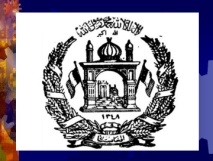 معلومات کلی پستمعلومات کلی پستمعلومات کلی پستمعلومات کلی پستشماره اعلان پست:عنوان وظیفه: نرس  مراقبت های جدی بست:6وزارت یا اداره:وزارت صحت عامه بخش مربوطه:شفاخانه وزیراکبرخان  موقعیت پست:مرکزتعداد پست:2 گزارشده به:سرپرستارمربوطگزارش گیراز:نداردکد:233-234تاریخ بازنگری: